A° 2020	N° 77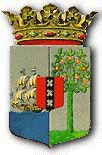 PUBLICATIEBLADMINISTERIËLE REGELING MET ALGEMENE WERKING, van de 23ste juli 2020 ter intrekking van de Ministeriële regeling reële aanwezigheid___________De Minister van Financiën,Overwegende:dat naar aanleiding van de beoordeling van de Organisatie van Economische Ontwikkeling en Samenwerking het noodzakelijk is om de Ministeriële regeling reële aanwezigheid in te trekken;Gelet op:artikel 1C, eerste lid, van de Landsverordening op de Winstbelasting 1940; Heeft besloten:Artikel IDe Ministeriële regeling reële aanwezigheid wordt ingetrokken.Artikel IIDeze regeling treedt in werking met ingang van de dag na de datum van bekendmaking.							 Gegeven te Willemstad, 23 juli 2020De Minister van Financiën,K.A. GIJSBERTHAUitgegeven de 23ste juli 2020De Minister van Algemene Zaken,E. P. RHUGGENAATHToelichting behorende bij de Ministeriële regeling met algemene werking van de 23ste juli 2020 ter intrekking van de Ministeriële regeling reële aanwezigheid§ 1. AlgemeenIn artikel 1C van de Landsverordening op de winstbelasting 1940 is de eis van voldoende reële aanwezigheid opgenomen. Deze eis is op dit moment van toepassing op twee regimes met een tarief dat lager is dan het algemene tarief, te weten de Curaçaose Beleggingsvennootschap met een tarief van 0% en de activiteiten genoemd in artikel 15, vierde lid, van de Landsverordening op de winstbelasting 1940, met een tarief van 3%. Om van dergelijke begunstigende regimes gebruik te kunnen maken moet, in lijn met de daarvoor door de Organisatie voor Economische Samenwerking en Ontwikkeling (hierna: “OESO”) en de Europese Unie gestelde richtlijnen, sprake zijn van voldoende lokale reële aanwezigheid, ook wel “substance” genoemd. Deze lokale aanwezigheid zal kunnen worden afgeleid aan de hand van voldoende en ter zake deskundig personeel om de inkomstengenererende activiteiten van de belastingplichtige te kunnen verrichten en hier toezicht op te houden, alsmede een bij de omvang van de activiteiten van het lichaam passend niveau van lokale operationele kosten. Het doel van de Ministeriële regeling reële aanwezigheid was om nadere invulling te geven aan lokale reële aanwezigheid.Door de OESO is in 2018 – via het daarvoor ingestelde Forum for Harmful Tax Practices (hierna: “FHTP”), het regime van de Curaçaose Beleggingsvennootschap beoordeeld en als niet schadelijk bevonden. Onderdeel van deze beoordeling is dat een door de FHTP beoordeelde jurisdictie, een jaarlijkse monitoringsprocedure moet doorlopen. Op basis van deze monitoringprocedure dient de jurisdictie de FHTP te informeren over hoe deze de kernactiviteiten die inkomsten genereren definieert en hoe deze de naleving van een belastingplichtige beoordeeld ten aanzien van het reële aanwezigheidsvereiste. Het doel van deze rapportage aan de FHTP, is dat de FHTP kan beoordelen of het regime in de praktijk ook voldoet aan de eerdere bevindingen van de FHTP op basis waarvan het regime niet-schadelijk was bevonden. Onderdeel van deze rapportage is tevens dat de FHTP nadere uitvoeringsregelingen van een regime, zoals de door Curaçao vastgestelde Ministeriële regeling reële aanwezigheid, beoordeeld. Vooruitlopend op de volgende bijeenkomst van de FHTP is de Ministeriële regeling reële aanwezigheid ter beoordeling aan het secretariaat van de FHTP voorgelegd. Uit deze beoordeling blijkt dat de bepalingen van de Ministeriële regeling reële aanwezigheid niet duidelijk zijn en verwarring kunnen scheppen als het gaat om de juiste invulling van lokale reële aanwezigheid. Om een negatief oordeel van de FHTP te voorkomen is het derhalve noodzakelijk om de Ministeriële regeling reële aanwezigheid per direct in te trekken. De voorwaarden zoals opgenomen in artikel 1C van de Landsverordening op de winstbelasting 1940 zijn volgens het secretariaat van de FHTP voldoende duidelijk. Essentieel voor de FHTP is de in artikel 1C neergelegde eis dat de inkomstengenererende activiteiten van de belastingplichtige in Curaçao gebeuren met een bij de aard en omvang van de activiteiten van het lichaam (dan wel het concern) passend aantal gekwalificeerde lokale voltijd werknemers, al dan niet in dienstbetrekking, en een bij de aard en omvang van de activiteiten van het lichaam (dan wel het concern) passend bedrag aan jaarlijks terugkerende lokale operationele kosten heeft. Verdere invulling is in principe niet noodzakelijk. Op basis van deze beoordeling wordt de Ministeriële regeling reële aanwezigheid derhalve ingetrokken. Indien er besloten wordt om een nieuwe Ministeriële regeling reële aanwezigheid vast te stellen, zal dit in nog nauwere samenwerking met de FHTP dienen te geschieden.§ 2. Financiële paragraafMet deze ministeriële regeling, met algemene werking, wordt de Ministeriële regeling reële aanwezigheid ingetrokken. Aan de Ministeriële regeling reële aanwezigheid waren geen budgettaire gevolgen verbonden en derhalve ook niet ten aanzien van onderhavige ministeriële regeling.De Minister van Financiën,K.A. GIJSBERTHA